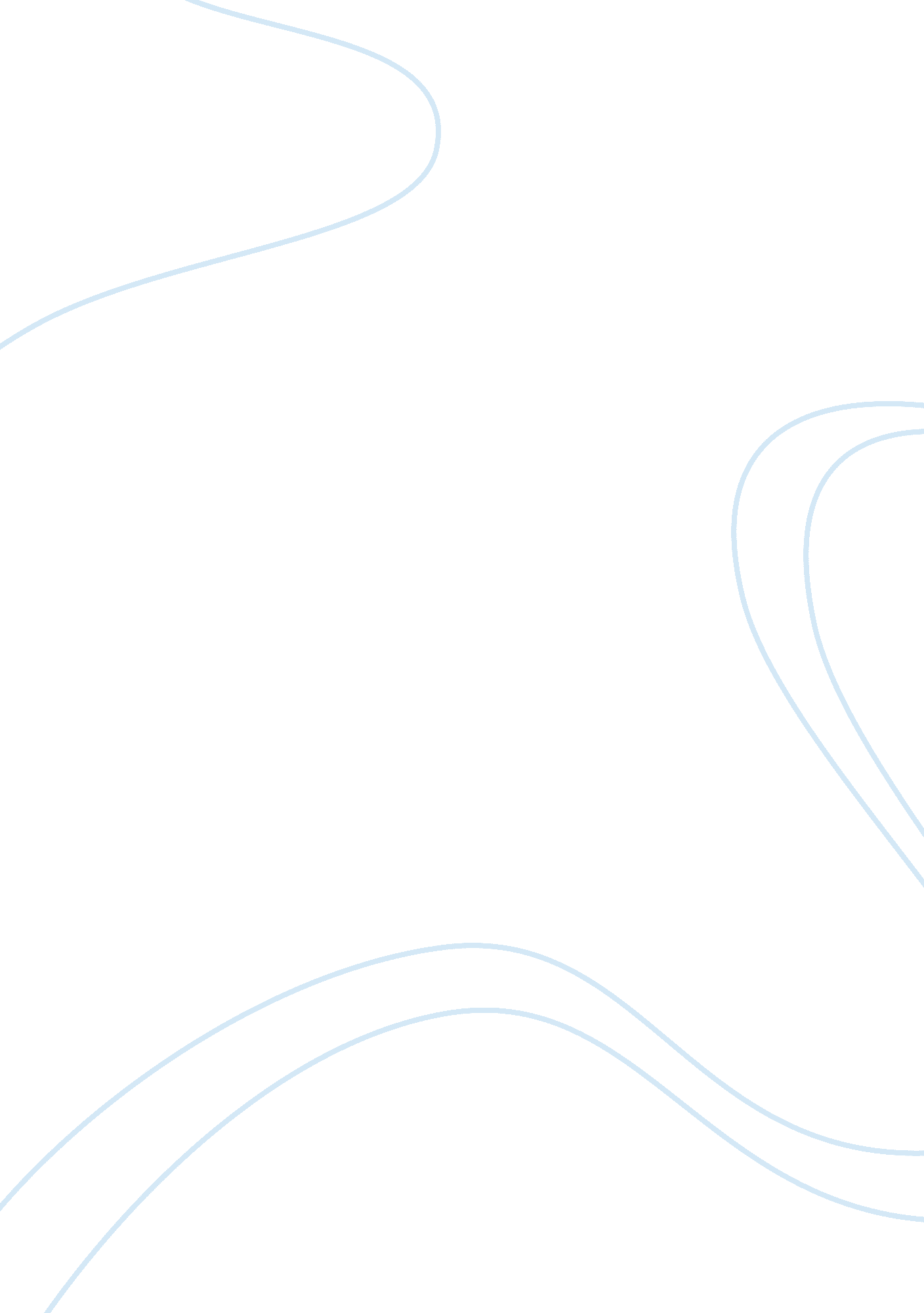 Learning the metric system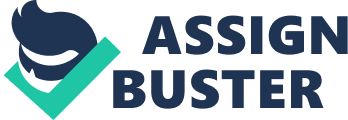 LengthThe distance between two points. MassThe amount of matter in an object. ONLEARNING THE METRIC SYSTEM SPECIFICALLY FOR YOUFOR ONLY$13. 90/PAGEOrder NowWeightThe downward pull on an object due to gravityVolumeThe amount of space occupied by an object. TimeThe interval between two events. TemperatureThe average kinetic energy of all the particles that make up a material. Instrument used to measure massTriple-beam balanceInstrument used to measure lengthruler or meter stickInstrument used to measure timeStopwatchInstrument used to measure temperaturethermometerInstrument used to measure volume regular solidrulerInstrument used to measure volume of liquid and irregular solidgraduated cylinderUnits associated with massgramsUnits associated with timemin, sec, hourUnits associated with lengthmeterUnits associated with volume of liquid and irregular solidmLUnits associated with regular solidcm3Units associated with weightNewtonInstrument used to measure weightspring scaleUnits associated with temperatureCelsius or Kelvin 